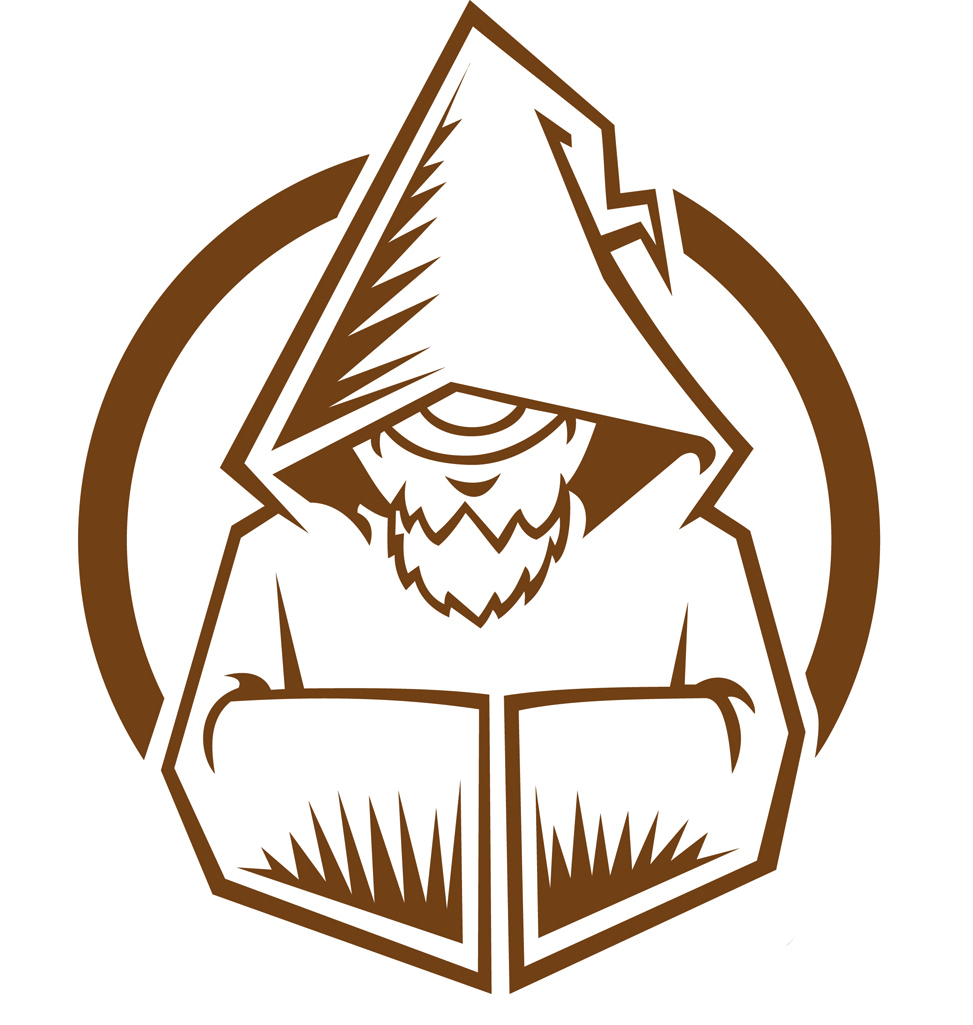 Duszpasterstwo Kapucyńskim SzlakiemUl. Korzeniaka 16 30-298 Kraków - OlszanicaPokój i Dobro!Nasza prowincja zakonna chce zaprosić Waszych wolontariuszy do wzięcia udziału w tygodniowych rekolekcjach z warsztatami pracy wśród bezdomnych Krakowa. Odbędą się one 
w terminie 22-28 stycznia w naszym domu w Krakowie Olszanicy.Celem naszej akcji jest przede wszystkim ukazanie duchowości wolontariatu – każda bezinteresowna pomoc dla drugiego człowieka jest bowiem przestrzenią osobistego wzrostu na płaszczyźnie ludzkiej i duchowej każdego z nas. Oprócz tego w ramach rekolekcji chcemy podzielić się swoim doświadczeniem pracy i pomocy osobom ubogim i bezdomnym. Będzie możliwość spotkania się z ludźmi, którzy robią to na co dzień, polepszenia umiejętności pomocy takim osobom, a także, co najważniejsze – doświadczenia rozmów z osobami bezdomnymi i ubogimi oraz posługiwania im.Rekolekcje organizujemy w ścisłej współpracy z Dziełem Pomocy Świętego Ojca Pio, które jest pionierskim na skalę kraju stowarzyszeniem zajmującym się profesjonalną i kompleksową pomocą osobom potrzebującym.Szczegóły akcji:Adresaci: 	mężczyźni - osoby zainteresowane pomocą ubogim i bezdomnym, wolontariusze różnych organizacjiMiejsce pobytu: 	Mieszkamy w domu rekolekcyjnym przy ul. Korzeniaka 16 w Krakowie. Większość czasu jednak spędzamy w różnych miejscach, gdzie bracia kapucyni posługują najuboższym.Opłata: 	Za pobyt składamy dobrowolną ofiarę - udział w kosztach wyżywienia i mieszkania w domu rekolekcyjnym.Ekwipunek:	śpiwór, Pismo św., coś do pisania, ubranie robocze, przybory toaletowe, ręcznik.Rozpoczęcie: 	W poniedziałek wieczorem (ok. 19:00).Zakończenie: 	W niedzielę w godzinach przedpołudniowych.Ze względu na charakter warsztatów akcja przeznaczona jest wyłącznie dla mężczyzn!Bliższe informacje i zgłoszenia:http://kapszlak.kapucyni.pl/nasze-akcje/propozycje-na-ferie/tydzien-wsrod-ubogichkapszlak@gmail.com797 907 846 – brat Konrad Baran